TermEnglishScienceHistoryGeographyArt and design DTMusic charanga, plus these inks  Xylophone  P.ER.EFrench ICTPSCHEAutumn  1Stories from other culturesInformation Texts Creating ImagesAnimals including humans Geography: The Indus Valley Geography: The Indus Valley Art: Rangoli patterns and Indian art Indian cooking Art: Rangoli patterns and Indian art Indian cooking Listen to a range of Asian music styles Athletics  fieldDancehttps://www.youtube.com/watch?v=joJvMLYVtSE Places of worship  Numbers and greetingsMediaThe Earth/ Schools a are for learning Autumn 2Instructions and explanations Stories by same authorLettersHumorous poems Light Geography: Knowing our homeland Geography: Knowing our homeland DT: Christmas decorations using recycled materials DT: Christmas decorations using recycled materials Xmas songs Badminton basketball Places of worship  Phrases of celebration  Computer ScienceYou scratch my back No place like home Spring 1Myths and legendsRecountsTraditional poems Forces and magnets https://www.youtube.com/watch?v=2OJjbztWitkHistory:Ancient Greece History:Ancient Greece Art: Greek vases – Collage and paint  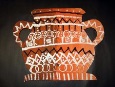 Art: Greek vases – Collage and paint  Listen to Greek styles of music Hockey GymBeginnings Creating sentences Data HandlingPeer pressureThe two brothers Spring 2Stories about imaginary worldsNon-chronological reportsPerformance poems Rocks GeographyCompare the UK to a region in Europe https://www.youtube.com/watch?v=zOti8U_-BNMGeographyCompare the UK to a region in Europe https://www.youtube.com/watch?v=zOti8U_-BNMDT3D imaginary worlds DT3D imaginary worlds Composing on the xylophones Athletics Tag rugbyfieldBeginnings Instructions and manners Data Handling The strangerTongue     Summer 1Adventure storiesNon- chronological reportsTraditional poems Plants Geography:Fieldwork in the local area Geography:Fieldwork in the local area Art:Famous artists around the world Art:Famous artists around the world GymnasticsTennisfieldJourneysNumbers and sentences E safegurding Go – giversThe clown of God Summer 2Plays and dialoguesPersuasive writingShape poems Plants History: The Vikings https://www.youtube.com/watch?v=53wVWfgJ_xQHistory: The Vikings https://www.youtube.com/watch?v=53wVWfgJ_xQDT: Moving posters DT: Moving posters Viking Rock   https://www.youtube.com/watch?v=53wVWfgJ_xQCricketField Dancehttps://www.youtube.com/watch?v=53wVWfgJ_xQJourneysTenses and verbsInformation Literacy Chicken soupWater 